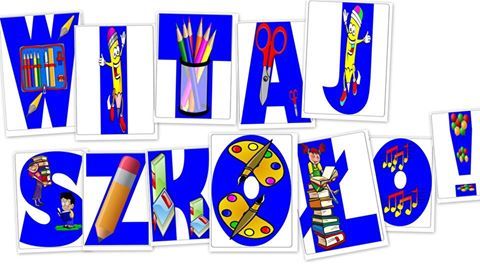 INFORMUJEMY, ŻE UROCZYSTE ROZPOCZĘCIE ROKU SZKOLNEGO 2022/2023 ODBĘDZIE SIĘ 
1 WRZEŚNIA 2022 ROKU (CZWARTEK), 
O GODZ. 9.00 ORAZ 10.00UCZNIOWIE SPOTYKAJĄ SIĘ Z WYCHOWAWCAMI W SALACH, PRZYDZIELONYCH  WEDŁUG NOWEGO  HARMONOGRAMU. 
CZĘŚĆ WSPÓLNA UROCZYSTOŚCI OTWARCIA ODBĘDZIE SIĘ ZA POŚREDNICTWEM RADIOWĘZŁA.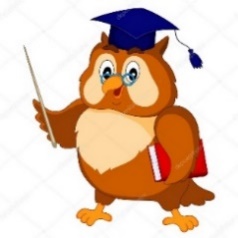 HARMONOGRAM SPOTKAŃ – 01.09.2022 r., GODZ. 9.00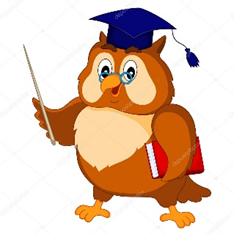 HARMONOGRAM SPOTKAŃ – 01.09.2022 r. GODZ. 10.00KLASANR SALII AA 22I CA 27I DA 23II AA 26II CA 28III AB 14III BB 8III CA 24III DB 7IV AB 19IV BB 18IV CB 13IV DB 15V AB 21VI AB 26VI BB 17VIII AB 23VIII BB 27VIII CB 22KLASANR SALII BA 27II BA 26 II DA 28